Publicado en Coimbra el 21/12/2017 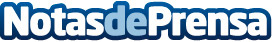 España se cuela en la exposición International Surrealism Now en PortugalLa exposición de arte International Surrealism Now 2017/18 se realizará en Portugal, en el Museo Multimedia POROS en Condeixa-a-Nova. La inauguración será el día 23 de diciembre, a las 17:00 horasDatos de contacto:santiago ribeiro+351964485027Nota de prensa publicada en: https://www.notasdeprensa.es/espana-se-cuela-en-la-exposicion-international Categorias: Internacional Artes Visuales Entretenimiento Eventos http://www.notasdeprensa.es